Phần đáp án câu trắc nghiệm: Tổng câu trắc nghiệm: 40.SỞ GD&ĐT ĐẮK LẮKTRƯỜNG THPT NGÔ GIA TỰ(Không kể thời gian phát đề) ĐÁP ÁN KIỂM TRA CUỐI HỌC KỲ 2
NĂM HỌC 2021-2022MÔN ĐỊA LÍ – Khối lớp 10 Thời gian làm bài : 45 phút 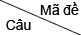 00100200300400500600700851[0.25] C[0.25] A[0.25] C[0.25] A[0.25] D[0.25] B[0.25] C[0.25] A52[0.25] D[0.25] C[0.25] D[0.25] A[0.25] C[0.25] D[0.25] D[0.25] C53[0.25] D[0.25] B[0.25] C[0.25] D[0.25] A[0.25] C[0.25] A[0.25] D54[0.25] B[0.25] C[0.25] B[0.25] C[0.25] C[0.25] D[0.25] D[0.25] C55[0.25] A[0.25] C[0.25] D[0.25] A[0.25] D[0.25] D[0.25] D[0.25] B56[0.25] A[0.25] B[0.25] B[0.25] D[0.25] B[0.25] A[0.25] A[0.25] D57[0.25] B[0.25] D[0.25] C[0.25] C[0.25] D[0.25] C[0.25] A[0.25] B58[0.25] D[0.25] B[0.25] C[0.25] C[0.25] A[0.25] B[0.25] B[0.25] D59[0.25] D[0.25] B[0.25] A[0.25] D[0.25] B[0.25] A[0.25] C[0.25] A60[0.25] C[0.25] D[0.25] B[0.25] B[0.25] D[0.25] B[0.25] A[0.25] D61[0.25] B[0.25] C[0.25] A[0.25] D[0.25] D[0.25] B[0.25] C[0.25] C62[0.25] B[0.25] A[0.25] B[0.25] B[0.25] A[0.25] D[0.25] D[0.25] A63[0.25] D[0.25] D[0.25] A[0.25] C[0.25] A[0.25] C[0.25] B[0.25] A64[0.25] D[0.25] B[0.25] B[0.25] B[0.25] C[0.25] A[0.25] C[0.25] C65[0.25] A[0.25] D[0.25] C[0.25] C[0.25] D[0.25] D[0.25] B[0.25] D66[0.25] C[0.25] D[0.25] D[0.25] B[0.25] B[0.25] D[0.25] C[0.25] D67[0.25] A[0.25] C[0.25] C[0.25] D[0.25] A[0.25] A[0.25] C[0.25] B68[0.25] C[0.25] B[0.25] D[0.25] B[0.25] B[0.25] C[0.25] A[0.25] C69[0.25] A[0.25] A[0.25] A[0.25] D[0.25] C[0.25] B[0.25] A[0.25] A70[0.25] C[0.25] C[0.25] A[0.25] C[0.25] D[0.25] D[0.25] B[0.25] B71[0.25] C[0.25] D[0.25] B[0.25] D[0.25] A[0.25] C[0.25] B[0.25] C72[0.25] D[0.25] D[0.25] C[0.25] A[0.25] B[0.25] B[0.25] C[0.25] A73[0.25] A[0.25] A[0.25] A[0.25] A[0.25] C[0.25] C[0.25] C[0.25] D74[0.25] A[0.25] B[0.25] C[0.25] B[0.25] C[0.25] D[0.25] D[0.25] A75[0.25] B[0.25] D[0.25] D[0.25] B[0.25] D[0.25] A[0.25] A[0.25] B76[0.25] C[0.25] A[0.25] C[0.25] C[0.25] D[0.25] B[0.25] B[0.25] D77[0.25] A[0.25] D[0.25] D[0.25] D[0.25] B[0.25] C[0.25] A[0.25] C78[0.25] D[0.25] A[0.25] A[0.25] A[0.25] C[0.25] A[0.25] D[0.25] D79[0.25] D[0.25] C[0.25] B[0.25] D[0.25] B[0.25] A[0.25] D[0.25] B80[0.25] B[0.25] D[0.25] A[0.25] C[0.25] B[0.25] C[0.25] C[0.25] A81[0.25] C[0.25] A[0.25] C[0.25] A[0.25] D[0.25] D[0.25] C[0.25] A82[0.25] A[0.25] C[0.25] D[0.25] B[0.25] A[0.25] C[0.25] B[0.25] C83[0.25] A[0.25] A[0.25] A[0.25] A[0.25] A[0.25] B[0.25] B[0.25] D84[0.25] B[0.25] C[0.25] D[0.25] D[0.25] B[0.25] D[0.25] D[0.25] B85[0.25] B[0.25] B[0.25] D[0.25] A[0.25] C[0.25] C[0.25] D[0.25] C86[0.25] D[0.25] C[0.25] A[0.25] B[0.25] C[0.25] B[0.25] A[0.25] B87[0.25] C[0.25] A[0.25] B[0.25] B[0.25] A[0.25] B[0.25] B[0.25] B88[0.25] C[0.25] A[0.25] D[0.25] A[0.25] D[0.25] B[0.25] A[0.25] A89[0.25] B[0.25] C[0.25] A[0.25] C[0.25] B[0.25] A[0.25] D[0.25] C90[0.25] B[0.25] B[0.25] B[0.25] A[0.25] C[0.25] A[0.25] A[0.25] B